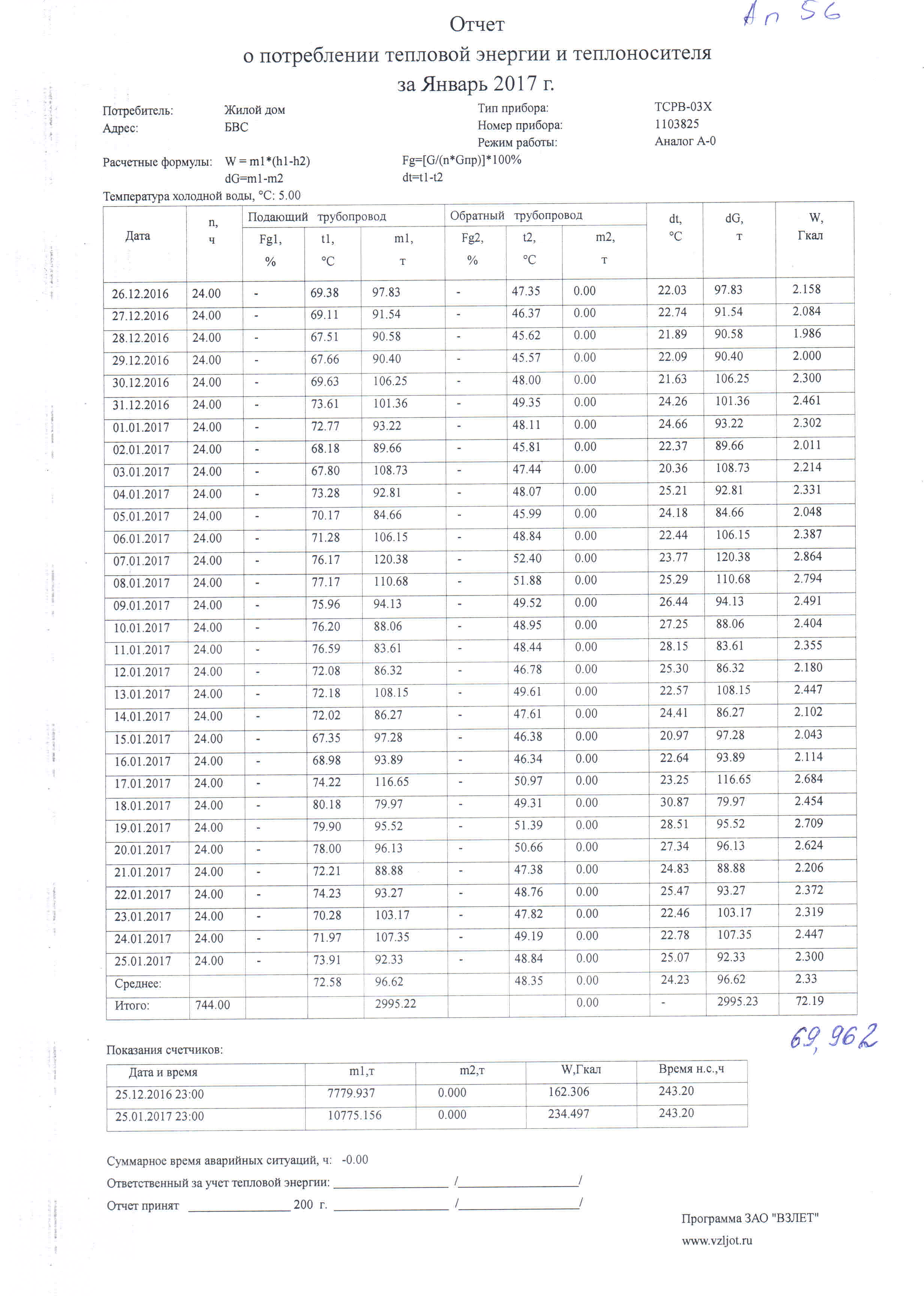 К распределению за январь 2017г. 69,962 Гкал.Общая площадь помещений МКД Апанасенко 56а  - 3117,64м2.Распределение потребленной тепловой энергии: 69,962 Гкал/3117,64 м2 =0,02244 Гкал/м2.(Примечание: отопление в квитанциях выставляется месяцем  позже)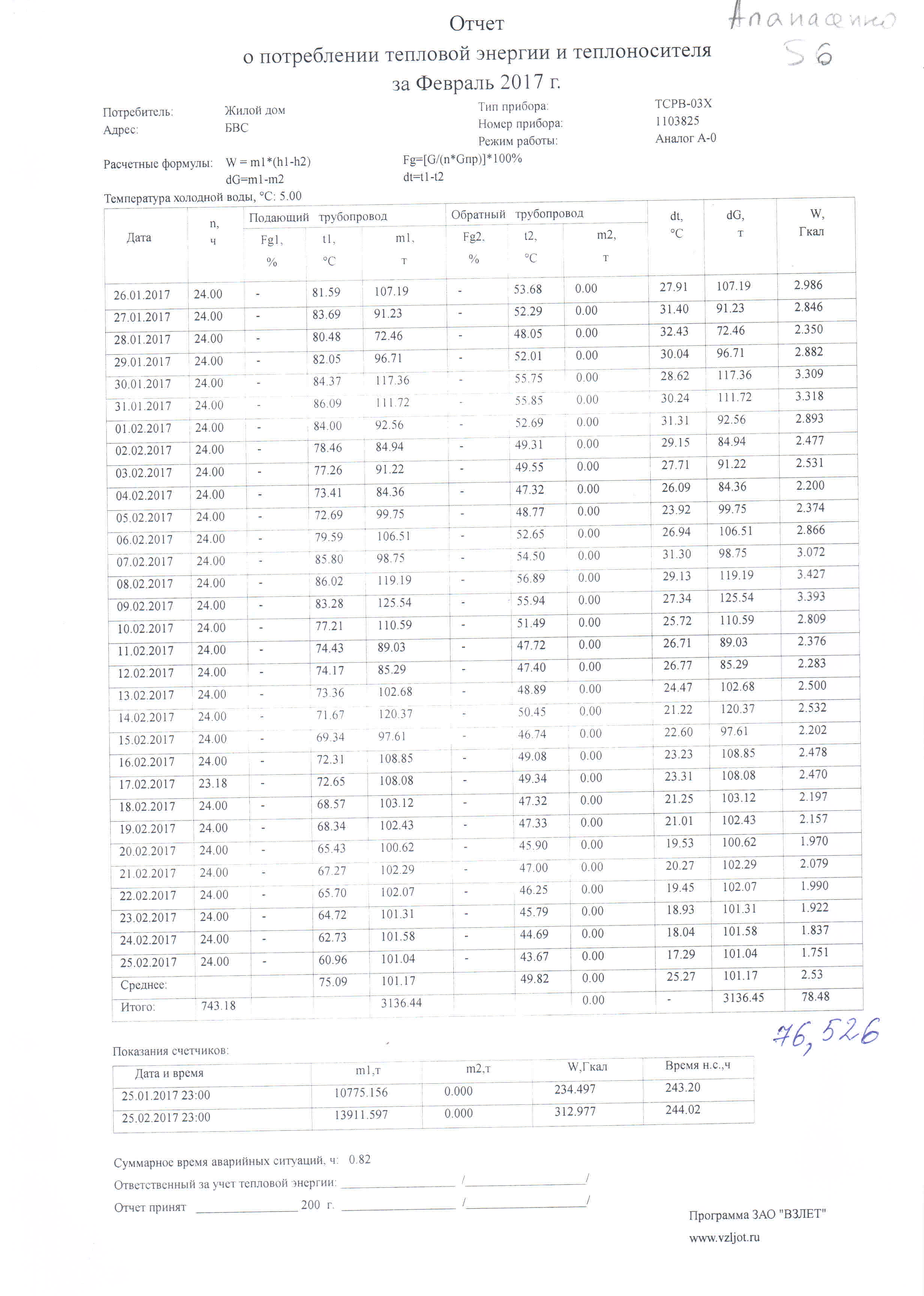 К распределению за февраль 2017г. 76,526 Гкал.Общая площадь помещений МКД Апанасенко 56а  - 3117,64м2.Распределение потребленной тепловой энергии: 76,526 Гкал/3117,64 м2 =0,02454 Гкал/м2.(Примечание: отопление в квитанциях выставляется месяцем  позже)
К распределению за март 2017г. 45,382 Гкал.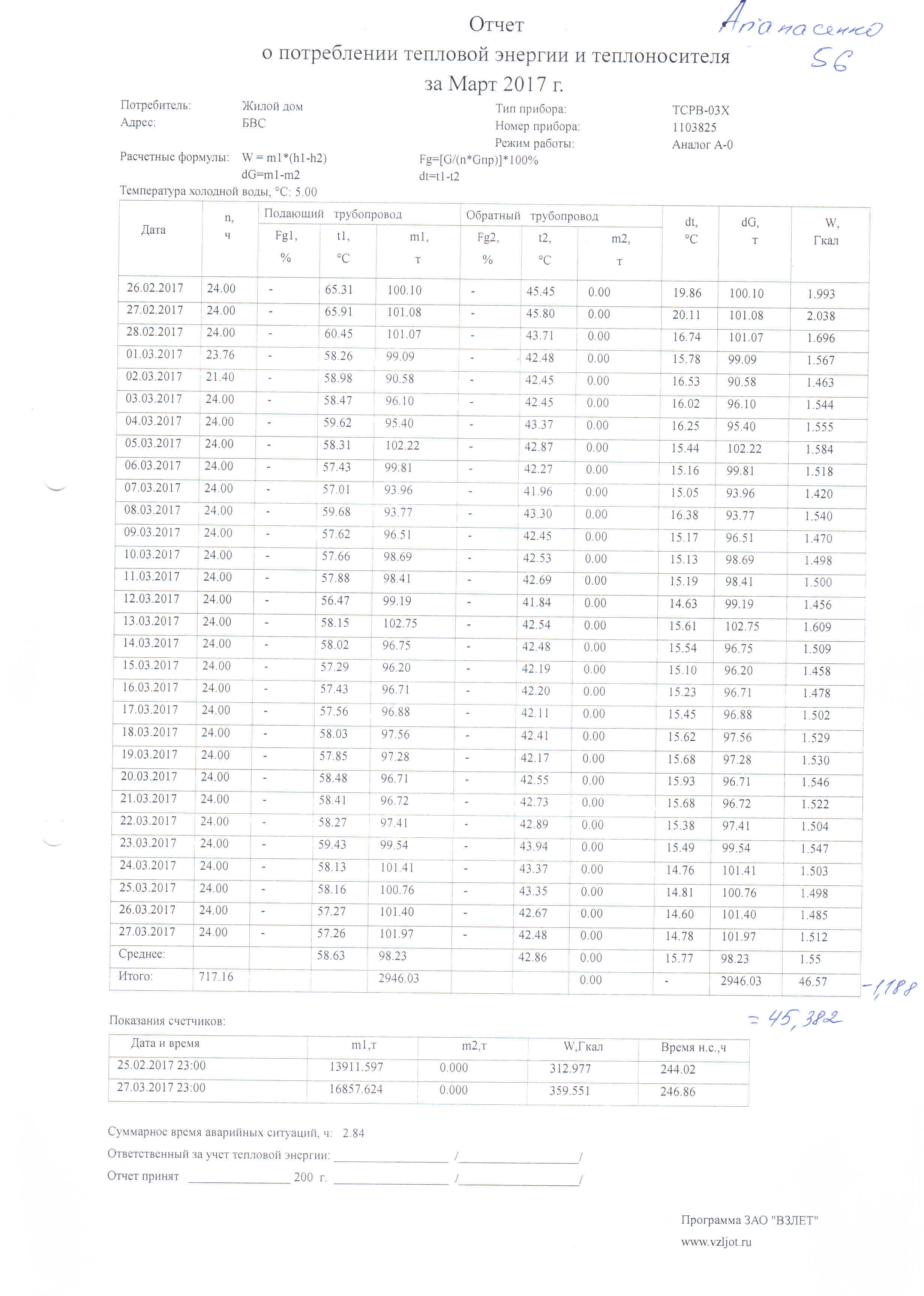 Общая площадь помещений МКД Апанасенко 56а  - 3117,64м2.Распределение потребленной тепловой энергии: 45,382 Гкал/3117,64 м2 =0,01455 Гкал/м2.(Примечание: отопление в квитанциях выставляется месяцем  позже)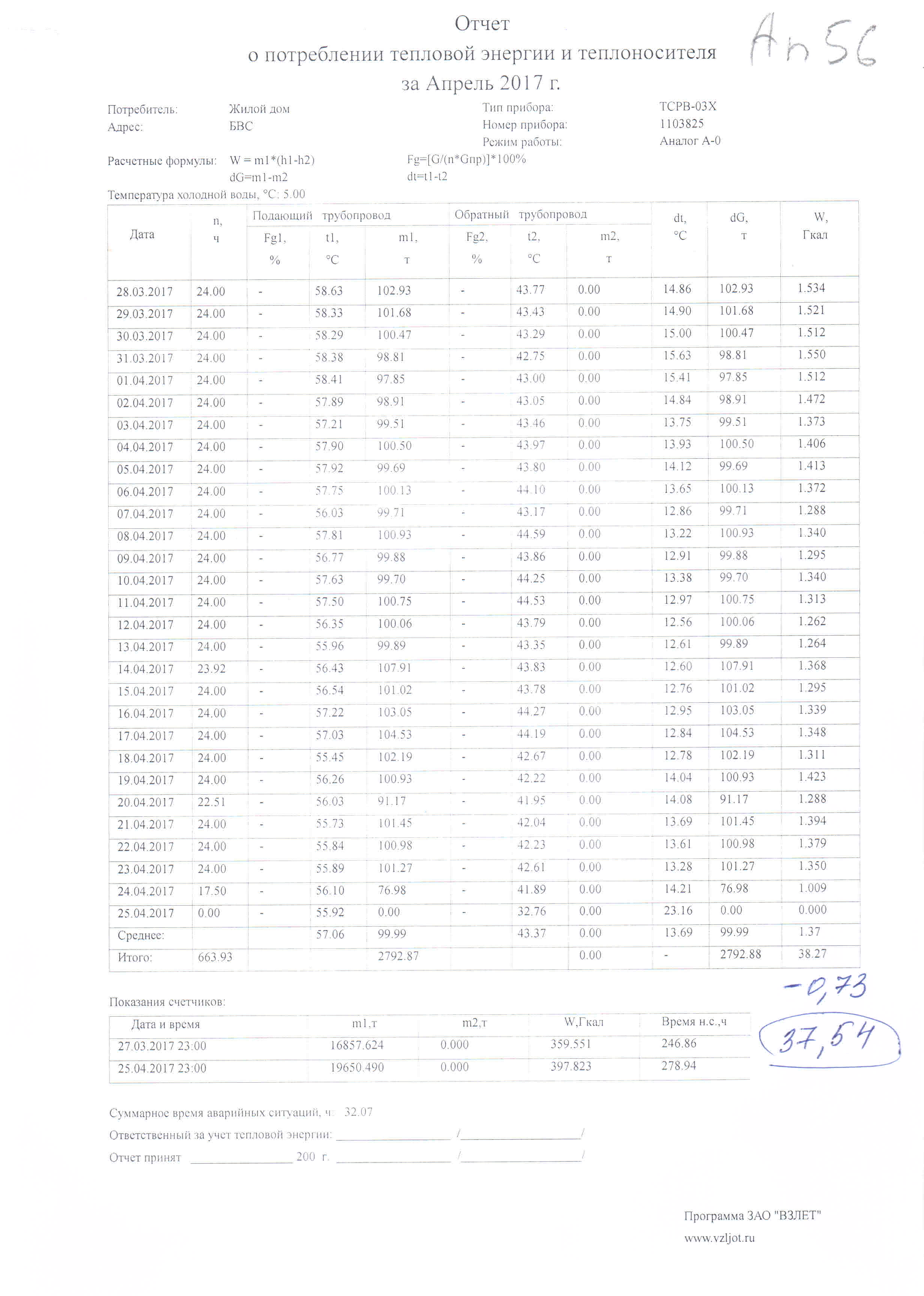 К распределению за апрель 2017г. 37,54 Гкал.Общая площадь помещений МКД Апанасенко 56а  - 3117,64м2.Распределение потребленной тепловой энергии: 37,54 Гкал/3117,64 м2 =0,01204 Гкал/м2.(Примечание: отопление в квитанциях выставляется месяцем  позже)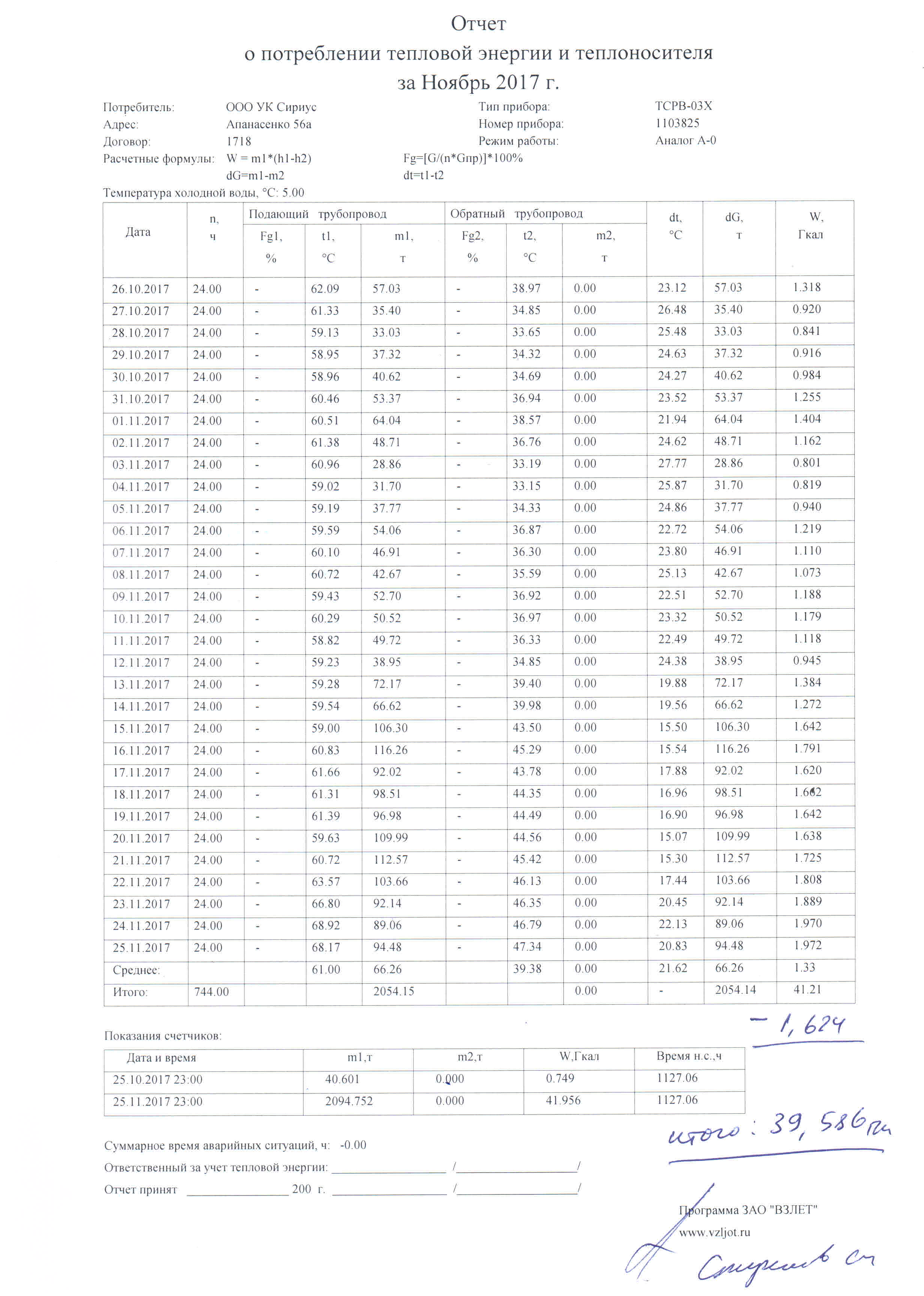 К распределению за Ноябрь  2017г. 39,586 Гкал.Общая площадь помещений МКД Апанасенко 56а  - 3117,64м2.Распределение потребленной тепловой энергии: 39,586 Гкал/3117,64 м2 =0,012697 Гкал/м2.(Примечание: отопление в квитанциях выставляется месяцем  позже)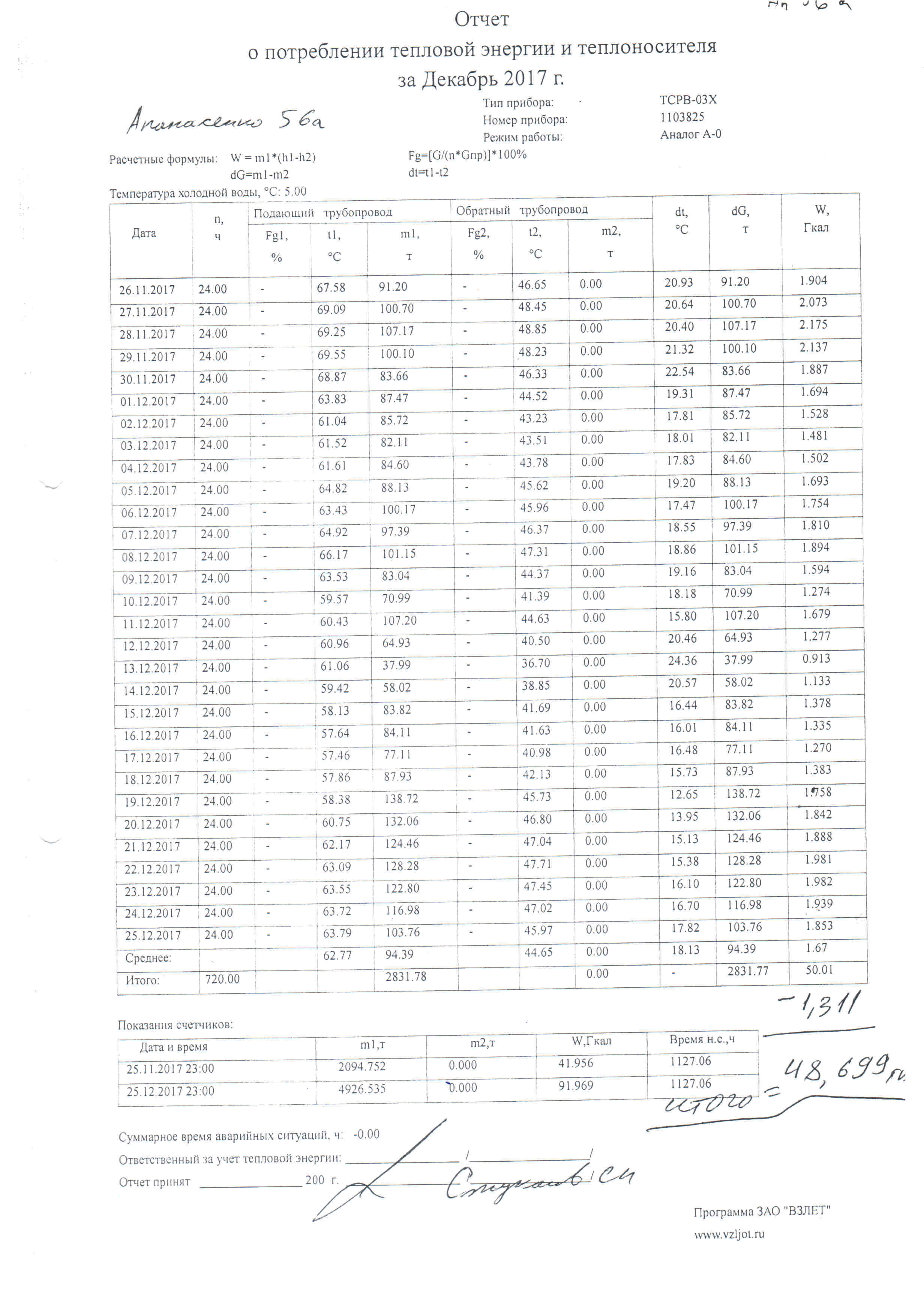 К распределению за Декабрь  2017г. 48,699 Гкал.Общая площадь помещений МКД Апанасенко 56а  - 3117,64м2.Распределение потребленной тепловой энергии: 48,699 Гкал/3117,64 м2 =0,01562 Гкал/м2.(Примечание: отопление в квитанциях выставляется месяцем  позже)